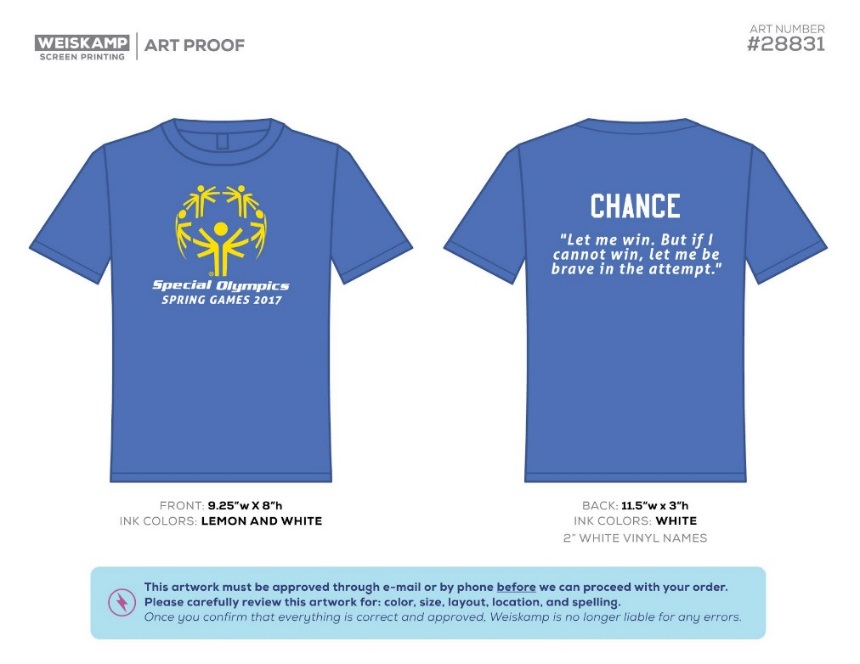 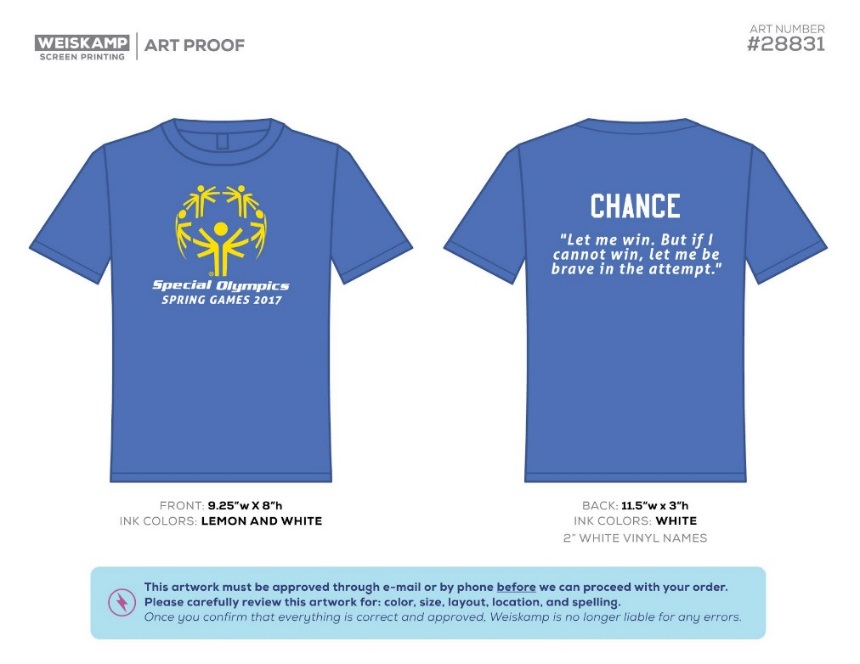 Order FormShow your support for our student athletes competing in The Special Olympics on April 28th, 2017!*T-shirts will be grey with yellow and white lettering*
Order information:Size/quantity							Price Each			TotalYouth S____ M____ L____ XL____			$12.00			_______Adult  S____ M____ L____ XL____			$15.00			_______(Additional sizes available upon request, please note below)									  	   Order Total:       _________Name: ______________________________Phone number: ______________________Payment Method: Please circle one(Payment due with order form)	Cash			Check (made payable to Villa Grove Schools)Orders and payments due by Friday, March 3rd, 2017!	T-shirt pick-up will be April 10th, 2017 from 6-7pm in the school cafeteria